平成29年度　厚真町特産品づくり事業~厚真町の地域資源を活用した特産品の開発、販路の開拓を支援します~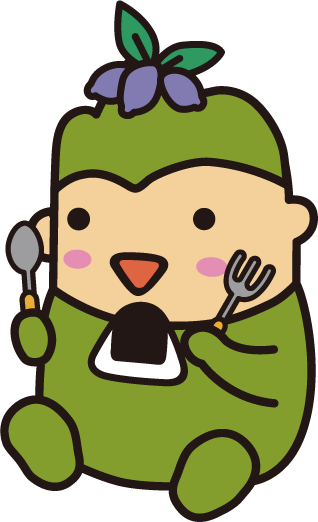 ■事業の目的：厚真町の優れた資源を活用した新たな商品・地域メニューの研究・開発や既に商品化された特産加工品のブラッシュアップ、新たなプロモーションの実施による販路の開拓を行なう事業者に対し、その費用の一部を補助することにより、厚真町の特産加工品の開発を促進し、地域産業の活性化を図ることを目的としています。■事業の内容※詳細実施要領、審査方法、申請書など必要書類はお問合せ下さい。【お問合せ先】厚真町　産業経済課　経済グループ〒059-1692　勇払郡厚真町京町１２０番地  TEL：0145-27-2486　FAX：0145-27-3944Eメールアドレス：keizai@town.atsuma.lg.jp対象者町内に事務所又は住所を有し、厚真町の地域資源を活かした特産加工品開発事業に取り組む町内の団体、企業および個人対象事業１ 新商品開発試作事業　 厚真町の地域資源を活用した、新しい特産品開発のため原材料購入２ 商品化・販路開拓支援事業　 厚真町の地域資源を活用した特産加工品の開発から販路開拓までの事業化に向けた一連の取組を行なう事業支援内容（補助内容）１ 新商品開発試作事業　 補助対象経費の１０／１０以内（上限２０万円）２ 商品化・販路開拓支援事業　 補助対象経費の１／２以内（上限１００万円）（補助対象経費）１ 新商品開発試作事業　 新商品開発のため購入する原材料費２ 商品化・販路開拓支援事業　 特産品加工品の事業化に要する以下の経費　 ・報償費（専門家謝金等）　 ・旅費　 ・需用費（原材料費、消耗品費等。ただし食糧費を除く。）   ・役務費（広告宣伝費、通信運搬費等）　 ・委託料（調査・分析外注費、外注加工費、デザイン費等）　 ・使用料及び賃借料（備品リース料等）　 ・負担金（商談会、セミナー参加費等）募集期間平成２９年　　月　　日（　）～　平成２９年１２月２９日（金）まで　※必着